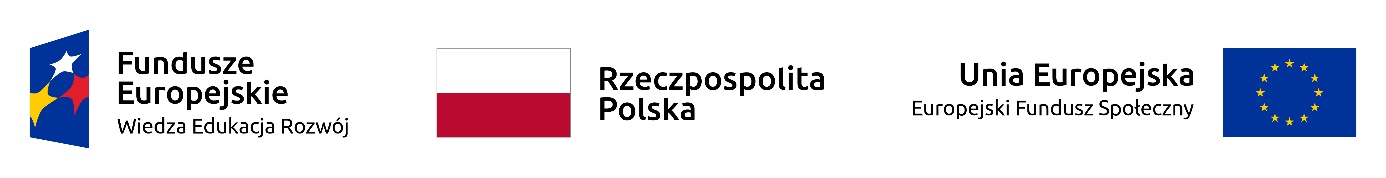 Uniwersytet im. Adama Mickiewicza w Poznaniu ul. Wieniawskiego 1 61-712 PoznańZnak sprawy: ZP/732/U/20	OGŁOSZENIE O ZAMÓWIENIU NA USŁUGI SPOŁECZNE(zwana dalej w skrócie SIWZ)naZapewnienie noclegów, wyżywienia i sal szkoleniowych podczas warsztatów organizowanych w ramach projektów: ”Przyszłość Wielkopolski w rękach Uniwersytetu im. Adama Mickiewicza w Poznaniu” oraz „Uniwersytet im. Adama Mickiewicza w Poznaniu kuźnią wielkopolskich talentów”. Zamówienie zostało podzielone na dwie części :Część 1: Zapewnienie noclegów, wyżywienia i sal szkoleniowych na potrzeby Młodzieżowej Szkoły Liderów w ramach projektu ”Przyszłość Wielkopolski w rękach Uniwersytetu im. Adama Mickiewicza w Poznaniu” (POWR.03.01.00-00-T132/18) Część 2: Zapewnienie noclegów, wyżywienia i sal szkoleniowych na potrzeby Szkoły Liderów Młodych Zawodowców w  ramach projektu „Uniwersytet im. Adama Mickiewicza w Poznaniu kuźnią wielkopolskich talentów” (POWR.03.01.00-00-T177/18)Postępowanie o udzielenie zamówienia prowadzone jest na podstawie przepisów Rozdziału 6 „Zamówienia na usługi społeczne i inne szczególne usługi”, art. 138o ustawy z dnia 29 stycznia 2004 roku Prawo Zamówień Publicznych (Dz. U. z 2018 r. poz. 1986 t.j.) – zwanej dalej w skrócie Pzp Załącznikami do niniejszego dokumentu są: Załącznik Nr 1 – Formularz oferty. Załącznik Nr 2 – oświadczenia wykonawcy.Załącznik Nr 2a- oświadczenia o podwykonawcachZałącznik Nr 3 – Istotne postanowienia umowy.Załącznik Nr 4 – oświadczenie o przynależności do grupy kapitałowejZałącznik A  – opis przedmiotu zamówienia – część 1Załącznik B  – opis przedmiotu zamówienia – część 2Zamawiający:Uniwersytet im. Adama Mickiewicza w Poznaniuul. Wieniawskiego 1, 61-712 PoznańAdres strony internetowej: www.amu.edu.pl Tryb udzielenia zamówienia:Postępowanie o udzielenie zamówienia prowadzone jest na podstawie przepisów Rozdziału 6 „Zamówienia na usługi społeczne i inne szczególne usługi”, art. 138o ustawy z dnia 29 stycznia 2004 roku Prawo Zamówień Publicznych (Dz. U. z 2019 r. poz. 1843 t.j.).Opis przedmiotu zamówienia:Zapewnienie noclegów, wyżywienia i sal szkoleniowych podczas warsztatów organizowanych w ramach projektów: ”Przyszłość Wielkopolski w rękach Uniwersytetu im. Adama Mickiewicza w Poznaniu” oraz „Uniwersytet im. Adama Mickiewicza w Poznaniu kuźnią wielkopolskich talentów”. Zamówienie zostało podzielone na dwie części.Wspólny Słownik Zamówień: 55100000-1 – usługi hotelarskie,55300000-3 – usługi restauracyjne i dotyczące podawania posiłków.Przedmiot zamówienia został podzielony na 2 części:Na podstawie art. 29 ust. 3a  ustawy Pzp, Zamawiający wymaga zatrudnienia przez Wykonawcę lub podwykonawcę na podstawie umowy o pracę przez cały okres obowiązywania umowy osób wykonujących czynności objęte przedmiotem niniejszej umowy tj. koordynatora odpowiedzialnego za prawidłową realizację zamówienia. Do zadań osoby pełniącej funkcję Koordynatora będzie należało w szczególności udzielanie natychmiastowej pomocy, jeśli pojawią się wątpliwości lub trudności przy realizacji usługi. Koordynator będzie udzielał wszelkich informacji związanych z organizacją świadczenia usług. W każdej sytuacji, gdy powstanie potrzeba przekazania uwag, wyjaśnienia wątpliwości, czy złożenia reklamacji, Koordynator dostępny będzie pod telefonem komórkowym oraz adresem e-mail. Koordynator na bieżąco będzie monitorował sprawy jakie otrzyma od osób uprawnionych oraz będzie udzielał pomocy w zakresie realizacji umowy. W formularzu ofertowym Wykonawca złoży oświadczenie dotyczące zatrudnienia koordynatora oraz wskazaniem, czy osoba ta zatrudniona będzie na cały etat czy na jego część (a jeśli część to jaką). Zamawiający nie dopuszcza możliwości składania ofert wariantowych.Zamawiający dopuszcza możliwości składania ofert częściowych.Wykonawca może powierzyć wykonanie części zamówienia podwykonawcom. Zamawiający żąda wskazania przez wykonawcę części zamówienia, których wykonanie zamierza powierzyć podwykonawcom, i podania przez wykonawcę firm podwykonawców. W przypadku zamówień na usługi, które mają być wykonane w miejscu podlegającym bezpośredniemu nadzorowi zamawiającego, zamawiający żąda, aby przed przystąpieniem do wykonania zamówienia wykonawca, o ile są już znane, podał nazwy albo imiona i nazwiska oraz dane kontaktowe podwykonawców i osób do kontaktu z nimi, zaangażowanych w takie roboty budowlane lub usługi. Wykonawca zawiadamia zamawiającego o wszelkich zmianach danych, o których mowa w zdaniu pierwszym, w trakcie realizacji zamówienia, a także przekazuje informacje na temat nowych podwykonawców, którym w późniejszym okresie zamierza powierzyć realizację robót budowlanych lub usług.Powierzenie wykonania części zamówienia podwykonawcom nie zwalnia wykonawcy  z odpowiedzialności za należyte wykonanie tego zamówienia.Zamawiający zastrzega sobie prawo do zmniejszenia wielkości zamówienia w zależności od potrzeb. Ostateczna ilość zrealizowanych na podstawie niniejszej umowy usług w całym okresie jej obowiązywania będzie uzależniona od rzeczywistych potrzeb Zamawiającego. W związku z tym całkowita wartość umowy może być niższa od jej wartości maksymalnej wskazanej w  ofercie. W takim wypadku Wykonawcy nie przysługuje roszczenie o zapłatę różnicy pomiędzy wartością całkowitą, wynikającą z zsumowania cen usług wykonanych w okresie trwania umowy, a maksymalną wartością umowy.Termin wykonania zamówienia:Zamówienie musi zostać zrealizowane w terminie : Część 1: Młodzieżowa Szkoła Liderów w ramach projektu ”Przyszłość Wielkopolski w rękach Uniwersytetu im. Adama Mickiewicza w Poznaniu”edycja w 2020 r.: 7-13 września 2020 r. - 3 grypy młodzieży w wieku 18-19 lat po 15 osób w grupie 2     edycja w 2020 r: 14-20 września 2020 r.- 3 grupy młodzieży w wieku 18-19 lat po 15 osób w grupieedycja w 2021 r. : 6-12 września 2021 r- 3 grupy młodzieży w wieku 18-19 lat po 15 osób w grupieedycja w 2021 r.: 13-19 września 2021 r-  3 grupy młodzieży w wieku 18-19 lat po 15 osób w grupieCzęść 2: Szkoła Liderów Młodych Zawodowców w  ramach projektu „Uniwersytet im. Adama Mickiewicza w Poznaniu kuźnią wielkopolskich talentów”1 edycja w 2020 r.: 14 - 20 września 2020: 3 grupy po 15 osób w grupie w wieku 20-25 lat.1 edycja w 2021 r. : 13-19 września 2021: 3 grupy po 15 osób w grupie w wieku 20-25 lat.Warunki udziału w postępowanW postępowaniu mogą wziąć udział Wykonawcy, którzy nie podlegają wykluczeniu z udziału w postepowaniu na podstawie art. 24 ust. 1  pkt. 12-23 oraz na podstawie art. 24 ust. 5 pkt. ust. 1 ustawy Prawo zamówień publicznych.spełniają warunki udziału w postępowaniu dotyczące:Dodatkowo zamawiający przewiduje wykluczenie wykonawcy, o których mowa w art. 24 ust. 5 ust. 1: w stosunku do którego otwarto likwidację, w zatwierdzonym przez sąd układzie w postępowaniu restrukturyzacyjnym jest przewidziane zaspokojenie wierzycieli przez likwidację jego majątku lub sąd zarządził likwidację jego majątku w trybie art. 332 ust. 1 ustawy z dnia 15 maja 2015 r. – Prawo restrukturyzacyjne (Dz. U. z 2015r. poz. 978, 1259, 1513, 1830 i 1844) lub którego upadłość ogłoszono, z wyjątkiem wykonawcy, który po ogłoszeniu upadłości zawarł układ zatwierdzony prawomocnym postanowieniem sądu, jeżeli układ nie przewiduje zaspokojenia wierzycieli przez likwidację majątku upadłego, chyba że sąd zarządził likwidację jego majątku w trybie art. 366 ust. 1 ustawy z dnia 28 lutego 2003 r. – Prawo upadłościowe (Dz. U. z 2015r. poz. 233, 978, 1166, 1259 i 1844).Procedura self-cleaning:Wykonawca, który podlega wykluczeniu na podstawie art. 24 ust. 1 pkt 13 i 14 oraz 16-20 oraz art. 24 ust. 5 pkt. 1 ustawy Pzp, może przedstawić dowody na to, że podjęte przez niego środki są wystarczające do wykazania jego rzetelności, w szczególności udowodnić naprawienie szkody wyrządzonej przestępstwem lub przestępstwem skarbowym, zadośćuczynienie pieniężne za doznaną krzywdę lub naprawienie szkody, wyczerpujące wyjaśnienie stanu faktycznego oraz współpracę z organami ścigania oraz podjęcie konkretnych środków technicznych, organizacyjnych i kadrowych, które są odpowiednie dla zapobiegania dalszym przestępstwom lub przestępstwom skarbowym lub nieprawidłowemu postępowaniu wykonawcy. Powyższego, nie stosuje się, jeżeli wobec wykonawcy, będącego podmiotem zbiorowym, orzeczono prawomocnym wyrokiem sądu zakaz ubiegania się o udzielenie zamówienia oraz nie upłynął określony w tym wyroku okres obowiązywania tego zakazu. VI. WYKAZ OŚWIADCZEŃ LUB DOKUMENTÓW, POTWIERDZAJĄCYCH SPEŁNIANIE WARUNKÓW UDZIAŁU W POSTĘPOWANIU ORAZ BRAK PODSTAW WYKLUCZENIA:Oferta musi zawierać następujące oświadczenia i dokumenty:W przypadku złożenia więcej niż jednej oferty Wykonawca w terminie 3 dni od dnia zamieszczenia na stronie internetowej informacji, o której mowa w art. 86 ust. 5 ustawy PZP (informacje z otwarcia ofert), przekaże zamawiającemu oświadczenie o przynależności lub braku przynależności do tej samej grupy kapitałowej, o której mowa w art. 24 ust. 1 pkt 23 ustawy PZP (załącznik nr 4 do niniejszego ogłoszenia). Wraz ze złożeniem oświadczenia, wykonawca może przedstawić dowody, że powiązania z innym wykonawcą nie prowadzą do zakłócenia konkurencji w postępowaniu o udzielenie zamówienia.Forma dokumentów:Oferta, wszelkie oświadczenia i oświadczenie o którym mowa w Rozdziale VI ust. 1 pkt. 1-3 SIWZ Wykonawca jest zobowiązany złożyć w oryginale. Pełnomocnictwo musi być złożone w oryginale lub kopii notarialnie poświadczonej. Pozostałe dokumenty lub oświadczenia o których mowa w rozporządzeniu, należy złożyć w formie oryginału lub kopii poświadczonej za zgodność z oryginałem. Poświadczenia za zgodność z oryginałem następuje przez opatrzenie kopii dokumentu lub kopii oświadczenia, sporządzonych w postaci papierowej, własnoręcznym podpisem.  Zamawiający może żądać przedstawienia oryginału lub notarialnie potwierdzonej kopii dokumentu, innego niż oświadczenia, wtedy, gdy złożona przez Wykonawcę kopia dokumentu jest nieczytelna lub budzi wątpliwości, co do jej prawdziwościW zakresie nie uregulowanym w niniejszym ogłoszeniu, zastosowanie mają przepisy rozporządzenia Ministra Rozwoju z dnia 26 lipca 2016 r. w sprawie rodzajów dokumentów, jakich może żądać zamawiający od wykonawcy w postępowaniu o udzielenie zamówienia (Dz. U. z 2016 r., poz. 1126).Jeżeli wykonawca, którego oferta została najwyżej oceniona nie złożył oświadczenia, oświadczeń lub dokumentów potwierdzających okoliczności, o których mowa w art. 25 ust. 1, lub innych dokumentów niezbędnych do przeprowadzenia postępowania, oświadczenia lub dokumenty są niekompletne, zawierają błędy lub budzą wskazane przez zamawiającego wątpliwości, zamawiający wzywa do ich złożenia, uzupełnienia lub poprawienia w trybie art. 26 ustawy Prawo zamówień publicznych lub do udzielania wyjaśnień w terminie przez siebie wskazanym, chyba że mimo ich złożenia, uzupełnienia lub poprawienia lub udzielenia wyjaśnień oferta wykonawcy podlega odrzuceniu albo konieczne byłoby unieważnienie postępowania.Zamawiający wzywa także, w wyznaczonym przez siebie terminie, do złożenia wyjaśnień dotyczących oświadczeń lub dokumentów. Zamawiający najpierw dokona punktowej oceny ofert, a następnie zbada czy oferta, która została oceniona jako najkorzystniejsza (tj. uzyskała największą ilość punktów w kryteriach oceny ofert, o których mowa w Rozdziale XIII) nie podlega odrzuceniu oraz oceni, czy Wykonawca nie podlega wykluczeniu oraz spełnia warunki udziału w postępowaniu. Pozostałych ofert Zamawiający może nie badać oraz nie oceniać. W przypadku, gdy okaże się, że oferta, która została oceniona jako najkorzystniejsza podlega odrzuceniu lub Wykonawca podlega wykluczeniu lub nie spełnia warunków udziału w postępowaniu, Zamawiający oceni Wykonawcę oraz zbada ofertę najwyżej ocenioną spośród pozostałych ofert. W przypadku, gdy dwie lub więcej ofert zdobędzie taką samą punktację, Zamawiający dokona oceny tych ofert, jeżeli okaże się, że spełniają wymagania, Zamawiający poprosi tych Wykonawców o złożenie dodatkowych ofert.VII  Wadium:Oferta musi być zabezpieczona wadium w wysokości: - część 1: 3.000,00 PLN (słownie: trzy tysiące złotych 00/100),- część 2: 1.000,00 PLN (słownie : jeden tysiąc złotych 00/00)Wadium należy wnieść w terminie do dnia 29.05.2020 r. godz. 11:30.Wadium może być wnoszone w jednej lub kilku następujących formach:pieniądzu: przelewem na rachunek bankowy Zamawiającego: Santander Bank       Polska 24 1090 1362 0000 0001 3652 2885poręczeniach bankowych lub poręczeniach spółdzielczej kasy oszczędnościowo-kredytowej, z tym że poręczenie kasy jest zawsze poręczeniem pieniężnym;gwarancjach bankowych;gwarancjach ubezpieczeniowychporęczeniach udzielanych przez podmioty, o których mowa w art. 6b ust. 5 pkt 2 ustawy z dnia 9 listopada 2000 r. o utworzeniu Polskiej Agencji Rozwoju Przedsiębiorczości (Dz. U. z 2007 r. Nr 42, poz. 275).Zamawiający zaleca, aby w przypadku wniesienia wadium w formie:1)  pieniężnej – dokument potwierdzający dokonanie przelewu wadium został załączony do oferty;2)  innej niż pieniądz – oryginał dokumentu potwierdzającego wniesienie wadium należy złożyć w Dziale Zamówień Publicznych UAM (pok. 301) a kserokopię (poświadczoną za zgodność z oryginałem) dołączyć do ofertyZamawiający poinformuje Wykonawców o wyniku postepowania. Zamawiający zwraca wadium wszystkim wykonawcom niezwłocznie po wyborze oferty najkorzystniejszej lub unieważnieniu postępowania, z wyjątkiem wykonawcy, którego oferta została wybrana jako najkorzystniejsza, z zastrzeżeniem pkt. 9. Wykonawcy, którego oferta została wybrana jako najkorzystniejsza, zamawiający zwraca wadium niezwłocznie po zawarciu umowy w sprawie zamówienia publicznego oraz wniesieniu zabezpieczenia należytego wykonania umowy, jeżeli jego wniesienia żądano.Zamawiający zwraca niezwłocznie wadium, na wniosek wykonawcy, który wycofał ofertę przed upływem terminu składania ofert.Zamawiający żąda ponownego wniesienia wadium przez wykonawcę, któremu zwrócono wadium na podstawie pkt. 5, jeżeli w wyniku rozstrzygnięcia odwołania jego oferta została wybrana jako najkorzystniejsza. Wykonawca wnosi wadium w terminie określonym przez zamawiającego.Zamawiający zatrzymuje wadium wraz z odsetkami, jeżeli wykonawca w odpowiedzi na wezwanie, o którym mowa w art. 26 ust. 3 i 3a ustawy Pzp, z przyczyn leżących po jego stronie, nie złożył oświadczeń lub dokumentów potwierdzających okoliczności, o których mowa w art. 25 ust. 1 ustawy Pzp, oświadczenia, o którym mowa w art. 25a ust. 1 ustawy Pzp, pełnomocnictw lub nie wyraził zgody na poprawienie omyłki, o której mowa w art. 87 ust. 2 pkt 3 ustawy Pzp, co spowodowało brak możliwości wybrania oferty złożonej przez wykonawcę jako najkorzystniejszej.Zamawiający zatrzymuje wadium wraz z odsetkami, jeżeli Wykonawca, którego oferta została wybrana:odmówił podpisania umowy w sprawie zamówienia publicznego na warunkach określonych w ofercie;nie wniósł wymaganego zabezpieczenia należytego wykonania umowy;zawarcie umowy w sprawie zamówienia publicznego stało się niemożliwe z przyczyn leżących po stronie wykonawcy.Oferta wykonawcy, który nie wniesie wadium lub wniesie w sposób nieprawidłowy zostanie odrzucona.Opis sposobu przygotowywania oferty:Wykonawca może złożyć jedna ofertę. Treść oferty musi odpowiadać treści niniejszego ogłoszenia o zamówieniu. Wykonawcy mogą wspólnie ubiegać się o udzielenie zamówienia. W takim przypadku Wykonawcy ustanawiają pełnomocnika do reprezentowania ich w postępowaniu  o udzielenie zamówienia albo reprezentowania w postępowaniu i zawarcia umowy w sprawie zamówienia publicznego. Jeżeli oferta Wykonawców wspólnie ubiegających się o udzielenie zamówienia została wybrana, Zamawiający może żądać przed zawarciem umowy w sprawie zamówienia publicznego, umowy regulującej współpracę tych Wykonawców.Oferta wraz ze stanowiącymi jej integralną część załącznikami musi być sporządzona przez Wykonawcę  ściśle według postanowień niniejszego ogłoszenia.Ofertę stanowi wypełniony druk „formularz ofertowy” z wypełnionymi załącznikami i wymaganymi dokumentami, zaświadczeniami i oświadczeniami określonymi w niniejszym ogłoszeniu. Zamawiający dopuszcza złożenie oferty i załączników do oferty na formularzach sporządzonych przez Wykonawcę, pod warunkiem że ich treść odpowiadać będzie treści określonej przez Zamawiającego.Oferta i załączniki do niej muszą być napisane w języku polskim, na komputerze, maszynie do pisania lub ręcznie długopisem bądź niezmywalnym atramentem.Oferta i inne oświadczenia Wykonawcy muszą być podpisane przez osobę(y) uprawnioną(e) do reprezentowania Wykonawcy. Osoba (y) podpisująca(e) ofertę winna(y) czytelnie podać imię i nazwisko lub może złożyć podpis w formie skróconej z pieczątką imienną identyfikującą osobę.Wszelkie poprawki lub zmiany w tekście oferty muszą być parafowane przez osobę (osoby) podpisujące ofertę i opatrzone datami ich dokonania.W przypadku gdy Wykonawcę reprezentuje pełnomocnik, do oferty musi być załączone pełnomocnictwo podpisane przez osobę(y) reprezentujące osobę prawną lub fizyczną. W pełnomocnictwie wskazany musi być w szczególności  zakres działania pełnomocnika. W przypadku złożenia kserokopii pełnomocnictwo musi być potwierdzone notarialnie.Wykonawca zamieszcza ofertę w kopercie oznaczonej nazwą i adresem Wykonawcy oraz opisanej w następujący sposób: „Oferta na: Zapewnienie noclegów, wyżywienia i sal szkoleniowych podczas warsztatów organizowanych w ramach projektów: ”Przyszłość Wielkopolski w rękach Uniwersytetu im. Adama Mickiewicza w Poznaniu” oraz „Uniwersytet im. Adama Mickiewicza w Poznaniu kuźnią wielkopolskich talentów”. Zamówienie zostało podzielone na dwie części. Część …………… –NIE OTWIERAĆ przed 29.05.2020 r. godz.  12:00”.Wykonawca może wprowadzić zmiany lub wycofać złożoną przez siebie ofertę wyłącznie  przed terminem składania ofert i pod warunkiem, że przed upływem tego terminu Zamawiający otrzyma pisemne powiadomienie o wprowadzeniu zmian lub wycofaniu oferty. Powiadomienie to musi być opisane w sposób wskazany w pkt 9 oraz dodatkowo oznaczone słowami „ZMIANA” lub „WYCOFANIE”.Zamawiający odrzuci ofertę, jeżeli wystąpią okoliczności wskazane w art. 89 ust. 1 ustawy Pzp.W toku dokonywania badania i oceny ofert Zamawiający może żądać udzielenia przez Wykonawcę wyjaśnień treści złożonych przez niego ofert.Tajemnica przedsiębiorstwa: Nie ujawnia się informacji stanowiących tajemnicę przedsiębiorstwa w rozumieniu przepisów o zwalczaniu nieuczciwej konkurencji, jeżeli wykonawca, nie później niż w terminie składania ofert, zastrzegł, że nie mogą być one udostępniane oraz wykazał, iż zastrzeżone informacje stanowią tajemnicę przedsiębiorstwa. Wykonawca nie może zastrzec informacji, o których mowa w art. 86 ust. 4 ustawy Pzp. Część oferty, która zawiera informacje stanowiące tajemnicę przedsiębiorstwa należy umieścić w odrębnej kopercie oznaczonej napisem: „Informacje stanowiące tajemnicę przedsiębiorstwa - poufne”.IX INFORMACJE O SPOSOBIE POROZUMIEWANIA SIĘ ZAMAWIAJĄCEGO Z WYKONAWCAMI ORAZ PRZEKAZYWANIA OŚWIADCZEŃ I DOKUMENTÓW, TAWSKAZANIE osób uprawnionych do porozumiewania się  z wykonawcami:Wszelkie zawiadomienia, oświadczenia, wnioski oraz informacje Zamawiający oraz Wykonawcy mogą przekazywać pisemnie, faksem lub drogą elektroniczną, za wyjątkiem oferty, umowy oraz oświadczeń i dokumentów wymienionych w rozdziale VI (również w przypadku ich złożenia w wyniku wezwania o którym mowa w art. 26 ustawy PZP) dla których Prawodawca przewidział wyłącznie formę pisemną.W korespondencji kierowanej do Zamawiającego Wykonawca winien posługiwać się numerem sprawy.Zawiadomienia, oświadczenia, wnioski oraz informacje przekazywane przez Wykonawcę pisemnie winny być składane na adres: Uniwersytet im. Adama Mickiewicza  w Poznaniu, Dział Zamówień Publicznych, ul. H. Wieniawskiego 1, 61-712 Poznań.Zawiadomienia, oświadczenia, wnioski oraz informacje przekazywane przez Wykonawcę drogą elektroniczną winny być kierowane na adres: aleksandra.sieminska@amu.edu.pl, a faksem na nr 61 829 40 12.Wszelkie zawiadomienia, oświadczenia, wnioski oraz informacje przekazane za pomocą faksu lub w formie elektronicznej wymagają na żądanie każdej ze stron, niezwłocznego potwierdzenia faktu ich otrzymania.Wykonawca może zwrócić się do Zamawiającego o wyjaśnienie treści ogłoszenia.Jeżeli wniosek o wyjaśnienie treści ogłoszenia wpłynie do Zamawiającego nie później niż do końca dnia, w którym upływa połowa terminu składania ofert, Zamawiający udzieli wyjaśnień niezwłocznie, jednak nie później niż na 2 dni przed upływem terminu składania ofert. Zamawiający zamieści wyjaśnienia na stronie internetowej, na której udostępniono ogłoszenie o zamówieniu.Przedłużenie terminu składania ofert nie wpływa na bieg terminu składania wniosku,  o którym mowa w rozdz. 7. Osobą uprawnioną przez Zamawiającego do porozumiewania się z Wykonawcami jest:                      w kwestiach formalnych Aleksandra Siemińska-Lińska, aleksandra.sieminska@amu.edu.pl, a faksem na nr 61 829 40 12.Jednocześnie Zamawiający informuje, że przepisy ustawy PZP nie pozwalają na jakikolwiek inny kontakt - zarówno z Zamawiającym jak i osobami uprawnionymi do porozumiewania się z Wykonawcami - niż wskazany w niniejszym rozdziale. Oznacza to, że Zamawiający nie będzie reagował na inne formy kontaktowania się z nim, w szczególności na kontakt telefoniczny lub/i osobisty w swojej siedzibie.Zamawiający poinformuje Wykonawców o wyniku postepowania.X       Miejsce oraz termin składania i otwarcia ofert:Ofertę należy złożyć w siedzibie Zamawiającego, ul. Wieniawskiego 1, 61-712 Poznań, pokój 301 do dnia 29.05.2020r. godz. 11:30. Oferta złożona po terminie wskazanym w pkt. 1 zostanie niezwłocznie zwrócona .Otwarcie ofert nastąpi w siedzibie Zamawiającego – ul. Wieniawskiego 1, 61-712 Poznań, pokój 303  dnia 29.05.2020r. godz. 12:00.Otwarcie ofert jest jawne.Podczas otwarcia ofert Zamawiający odczyta informacje, o których mowa w art. 86 ust. 4 ustawy Pzp.XI  Termin związania ofertą:Wykonawca pozostaje związany ofertą przez okres 30 dni.Bieg terminu związania ofertą rozpoczyna się wraz z upływem terminu składania ofert.Wykonawca samodzielnie lub na wniosek zamawiającego może przedłużyć termin związania ofertą, na czas niezbędny do zawarcia umowy w sprawie zamówienia publicznego, z tym że zamawiający może tylko raz, co najmniej na 3 dni przed upływem terminu związania ofertą, zwrócić się do wykonawcy o wyrażenie zgody na przedłużenie tego terminu o oznaczony okres, nie dłuższy jednak niż 60 dni.Przedłużenie terminu związania ofertą jest dopuszczalne tylko z jednoczesnym przedłużeniem okresu ważności wadium albo, jeżeli nie jest to możliwie, z wniesieniem nowego wadium na przedłużony okres związania ofertą. Jeżeli przedłużenie terminu związania ofertą dokonywane jest po wyborze oferty najkorzystniejszej, obowiązek wniesienia nowego wadium lub jego przedłużenia dotyczy jedynie Wykonawcy, którego oferta została wybrana jako najkorzystniejsza.XII   Opis sposobu obliczenia ceny:Wykonawca winien wyliczyć cenę w oparciu o formularz ofertowy, który stanowi Załączniki nr 1 do niniejszego ogłoszenia. Cena musi być wyrażona w złotych polskich niezależnie od wchodzących w jej skład elementów. Cena winna być liczona do dwóch miejsc po przecinku. Na cenę winny składać się wszystkie koszty towarzyszące realizacji zamówienia.Rozliczenia między zamawiającym a wykonawcą będą prowadzone w PLN.Zamawiający poprawi w ofercie omyłki pisarskie i oczywiste omyłki rachunkowe polegające np. omyłki dotyczące działań arytmetycznych np. błędne obliczenie prawidłowo podanej w ofercie stawki podatku od towarów i usług, błędne zsumowanie w ofercie wartości netto i kwoty podatku od towarów i usług, błędny wynik działania matematycznego wynikający z dodawania, odejmowania, mnożenia, dzielenia, a także inne omyłki polegające na niezgodności oferty z SIWZ niepowodujące istotnych zmian w treści oferty zgodnie z art. 87 ustawy Prawo zamówień publicznych, np. przyjęcie w obliczeniach błędnej ilości jednostek miar (ilość jednostek miar zostanie poprawiona na prawidłową), zdublowania pozycji w formularzu cenowym (zdublowana pozycja zostanie wykreślona). Jeżeli złożono ofertę, której wybór prowadziłby do powstania u zamawiającego obowiązku podatkowego zgodnie z przepisami o podatku od towarów i usług, zamawiający w celu oceny takiej oferty dolicza do przedstawionej w niej ceny podatek od towarów i usług, który miałby obowiązek rozliczyć zgodnie z tymi przepisami. Wykonawca, składając ofertę, informuje zamawiającego, czy wybór oferty będzie prowadzić do powstania u zamawiającego obowiązku podatkowego, wskazując nazwę (rodzaj) towaru lub usługi, których dostawa lub świadczenie będzie prowadzić do jego powstania, oraz wskazując ich wartość bez kwoty podatku.Zamawiający posiada odpowiedni numer identyfikacyjny VAT UE.XIII. Opis kryteriów, którymi zamawiający będzie się kierował przy wyborze oferty, wraz z podaniem wag tych kryteriów i sposobu oceny ofert:Zamawiający będzie oceniał oferty według następujących kryteriów:Część 1, Część 2 Oferty oceniane będą punktowo. Maksymalna liczba punktów, jaką  może osiągnąć oferta wynosi 100. Punkty będą przyznawane według następujących zasad:Punkty wyliczone w danym  kryterium zostaną  pomnożone przez znaczenie % danego kryterium i dodane do siebie.P = C+S+Asn, gdzie P- liczba punktów uzyskanych przez ofertę Punkty wg podanego wzoru zostaną wyliczone z dokładnością do dwóch miejsc po przecinku.Najwyższa liczba punktów wyznaczy najkorzystniejszą ofertę.Zamawiający wybierze ofertę najkorzystniejszą spośród ofert nieodrzuconych  wykonawców niewykluczonych z udziału w postępowaniu, wyłącznie na podstawie kryteriów oceny ofert określonych w SIWZ.Jeżeli nie będzie można dokonać wyboru oferty najkorzystniejszej ze względu na to, że dwie lub więcej ofert przedstawia taki sam bilans ceny i pozostałych kryteriów oceny ofert, Zamawiający spośród tych ofert dokona wyboru oferty z niższą ceną (art. 91 ust. 4 ustawy PZP).Zamawiający nie przewiduje przeprowadzenia dogrywki w formie aukcji elektronicznej.Jeżeli zaoferowana cena lub koszt, lub ich istotne części składowe, wydają się rażąco niskie w stosunku do przedmiotu zamówienia i budzą wątpliwości Zamawiającego co do możliwości wykonania przedmiotu zamówienia zgodnie z wymaganiami określonymi przez Zamawiającego lub wynikającymi z odrębnych przepisów, Zamawiający zwraca się o udzielenie wyjaśnień, w tym złożenie dowodów, dotyczących wyliczenia ceny lub kosztu zgodnie z zapisami art. 90 ust. 1 Pzp.Obowiązek wykazania, że oferta nie zawiera rażąco niskiej ceny lub kosztu spoczywa na Wykonawcy. Zamawiający wybierze ofertę najkorzystniejszą spośród ofert nieodrzuconych na podstawie art. 89 ust. 1 ustawy Prawo zamówień publicznych, wyłącznie na podstawie kryteriów oceny ofert określonych w niniejszym ogłoszeniu.XIV. Informacje o formalnościach, jakie powinny być dopełnione po wyborze oferty w celu zawarcia umowy w sprawie zamówienia publicznego:Zamawiający udzieli zamówienia Wykonawcy, którego oferta odpowiada wszystkim wymaganiom określonym w niniejszego ogłoszenia i została oceniona jako najkorzystniejsza w oparciu o podane wyżej kryteria oceny ofert.Zamawiający unieważni postępowanie w sytuacji, gdy wystąpią przesłanki wskazane w art. 93 ustawy Pzp.Zgodnie z art. 138o ust. 4 niezwłocznie po udzieleniu zamówienia zamawiający zamieści na swojej stronie internetowej informacje o udzieleniu zamówienia podając nazwę albo imię i nazwisko podmiotu, z którym zawarł umowę w sprawie zamówienia publicznego. W razie nieudzielenia zamówienia zamawiający zamieści informację o nieudzieleniu zamówienia.Jeżeli Wykonawca, którego oferta została wybrana, uchyla się od zawarcia umowy w sprawie zamówienia publicznego lub nie wnosi wymaganego zabezpieczenia należytego wykonania umowy, zamawiający może wybrać ofertę najkorzystniejszą spośród pozostałych ofert, bez przeprowadzania ich ponownego badania i oceny, chyba że zachodzą przesłanki unieważnienia postępowania, o których mowa w art. 93 ust. 1 Pzp.Środki ochrony prawnej określone w Dziale VI ustawy Pzp nie przysługują wykonawcy w niniejszym postępowaniu.XV. Istotne dla stron postanowienia, które zostaną wprowadzone do treści zawieranej umowy w sprawie zamówienia publicznego, ogólne warunki umowy albo wzór umowy, jeżeli Zamawiający wymaga od Wykonawcy, aby zawarł z nim umowę w sprawie zamówienia publicznego na takich warunkach:Istotne postanowienia umowy zawarte są w załączniku do niniejszego ogłoszenia. Sporządziła:Specjalista ds.  zamówień publicznych mgr Aleksandra Siemińska-Lińska         Zatwierdzono:Prorektorprof. dr hab. Tadeusz WallasCzęściOpis zadania częściowego1Przedmiotem zamówienia jest zapewnienie noclegów, wyżywienia i sal szkoleniowych na potrzeby Młodzieżowej Szkoły Liderów w ramach projektu ”Przyszłość Wielkopolski w rękach Uniwersytetu im. Adama Mickiewicza w Poznaniu” (POWR.03.01.00-00-T132/18) Termin realizacji zamówienia: edycja w 2020 r.: 7-13 września 2020 r. - 3 grypy młodzieży w wieku 18-19 lat po 15 osób w grupie edycja w 2020 r: 14-20 września 2020 r.- 3 grupy młodzieży w wieku 18-19 lat po 15 osób w grupieedycja w 2021 r. : 6-12 września 2021 r. - 3 grupy młodzieży w wieku 18-19 lat po 15 osób w grupieedycja w 2021 r.: 13-19 września 2021 r.-  3 grupy młodzieży w wieku 18-19 lat po 15 osób w grupiePrzedmiot zamówienia został szczegółowo opisany w Załączniku A do ogłoszenia – opis przedmiotu zamówienia- część 1. 2Przedmiotem zamówienia jest zapewnienie noclegów, wyżywienia i sal szkoleniowych na potrzeby Szkoły Liderów Młodych Zawodowców w  ramach projektu „Uniwersytet im. Adama Mickiewicza w Poznaniu kuźnią wielkopolskich talentów” (POWR.03.01.00-00-T177/18)Termin realizacji zamówienia: 1 edycja w 2020 r.: 14 – 20 września 2020: 3 grupy po 15 osób w grupie w wieku 20-25 lat.1 edycja w 2021 r. : 13-19 września 2021: 3 grupy po 15 osób w grupie w wieku 20-25 lat.Przedmiot zamówienia został szczegółowo opisany w Załączniku A do ogłoszenia – opis przedmiotu zamówienia- część 2.Lp:Wymagany  dokument1Aktualne na dzień składania ofert oświadczenie Wykonawcy w zakresie wskazanym w załączniku nr 2 do niniejszego ogłoszenia. Informacje zawarte w oświadczeniu będą stanowić wstępne potwierdzenie, że wykonawca nie podlega wykluczeniu oraz spełnia warunki udziału w postępowaniu. W przypadku składania oferty przez wykonawców wspólnie ubiegających się o udzielenie zamówienia oświadczenie składane jest przez każdego z członków konsorcjum; oświadczenie to ma potwierdzać spełnianie warunków udziału w postępowaniu, brak podstaw wykluczenia w zakresie, w którym każdy  z wykonawców wykazuje spełnianie warunków udziału w postępowaniu, brak podstaw wykluczenia.  2Oświadczenie o podwykonawcach – załącznik nr 2a do niniejszego ogłoszenia (jeżeli dotyczy) WYPEŁNIĆ TYLKO W PRZYPADKU, gdy Wykonawca zamierza powierzyć wykonanie części zamówienia podwykonawcom Wypełnia Wykonawca3Wypełniony formularz ofertowy – załącznik nr 1 do niniejszego ogłoszenia- część 1 i część 2 Jeżeli o udzielenie zamówienia wykonawcy ubiegają się wspólnie – dokument ten podpisuje pełnomocnik.4Pełnomocnictwo Jeżeli Wykonawcy wspólnie ubiegają się o zamówienie,  jeżeli Wykonawcę reprezentuje pełnomocnik (jeżeli dotyczy)5dowód wniesienia wadium – tylko w przypadku składania wadium w formie innej niż pieniężna6Odpis z właściwego rejestru lub z centralnej ewidencji i informacji o działalności gospodarczej, jeżeli odrębne przepisy wymagają wpisu do rejestru lub ewidencji, w celu potwierdzenia braku podstaw wykluczenia na podstawie art. 24 ust. 5 pkt 1 ustawy.Jeżeli o udzielenie zamówienia wykonawcy ubiegają się wspólnie - dokument winien złożyć każdy z wykonawców.Dokumenty podmiotów zagranicznych: Dokument potwierdzający, że nie otwarto jego likwidacji ani nie ogłoszono upadłościJeżeli wykonawca ma siedzibę lub miejsce zamieszkania poza terytorium Rzeczypospolitej Polskiej, przedkłada dokument wystawiony w kraju, w którym ma siedzibę lub miejsce zamieszkania potwierdzający, że nie otwarto jego likwidacji ani nie ogłoszono upadłości - wystawiony nie wcześniej niż 6 miesięcy przed upływem terminu składania ofertNrNazwa kryteriumWaga1Cena oferty brutto90%2Standard jakości według kategoryzacji obiektów hotelarskich – ilość posiadanych przez obiekt gwiazdek 5%3Aspekty społeczne –wyznaczenie osób z niepełnosprawnością przy realizacji zamówienia5%Nr kryteriumWzór1KRYTERIUM – cena brutto oferty (C) na podstawie formularza ofertowego:Liczba pkt. = (Cmin/Cof) * 100 * 90%gdzie:- Cmin - najniższa cena spośród wszystkich ofert- Cof -  cena podana w ofercie2KRYTERIUM – Standard jakości według kategoryzacji obiektów hotelarskich- ilość posiadanych przez hotel gwiazdek (S) :   na postawie oświadczenia złożonego przez Wykonawcę w formularzu ofertowym:Liczba punktów  = (Liczba pkt. zdobytych przez ofertę/maksymalna liczba pkt. zdobyta przez ofertę) * 100 * 5% Punkty będą przyznawane w następujący sposób:- obiekt posiada 3 gwiazdki wg kategoryzacji obiektów hotelarskich  - 0 pkt.- obiekt posiada 4 gwiazdki wg kategoryzacji obiektów hotelarskich  – 2 pkt.- obiekt posiada 5 gwiazdek wg kategoryzacji obiektów hotelarskich  – 5 pkt.3KRYTERIUM – aspekt społeczny –wyznaczenie osób z niepełnosprawnością przy realizacji zamówienia przez cały okres realizacji zamówienia (Asn):   na postawie oświadczenia złożonego przez Wykonawcę w formularzu ofertowym:Liczba punktów  = (Liczba pkt. zdobytych przez ofertę/maksymalna liczba pkt. zdobyta przez ofertę) * 100 * 5% Punkty będą przyznawane w następujący sposób:- Wykonawca wyznaczy jedną osobę lub więcej z niepełnosprawnością przy realizacji zamówienia przez cały okres realizacji zamówienia  - 5 pkt.- brak wyznaczenia przez Wykonawcę osób z niepełnosprawnością przy realizacji zamówienia przez cały okres realizacji zamówienia – 0 pkt. Zamawiający rozumie przez osobę z niepełnosprawnością – osobę spełniającą warunki uzyskania statusu niepełnosprawności określone w ustawie z dnia 27 sierpnia 1997 r. o rehabilitacji zawodowej i społecznej oraz zatrudnianiu osób niepełnosprawnych (Dz. U. 2018 poz. 511 ze zm.). Status niepełnosprawnego, określony jest posiadanym orzeczeniem o niepełnosprawności orzeczonym przez zespół do spraw orzekania o niepełnosprawności, lub orzeczeniem o całkowitej lub częściowej niezdolności do pracy przez lekarza orzecznika Zakładu Ubezpieczeń Społecznych.